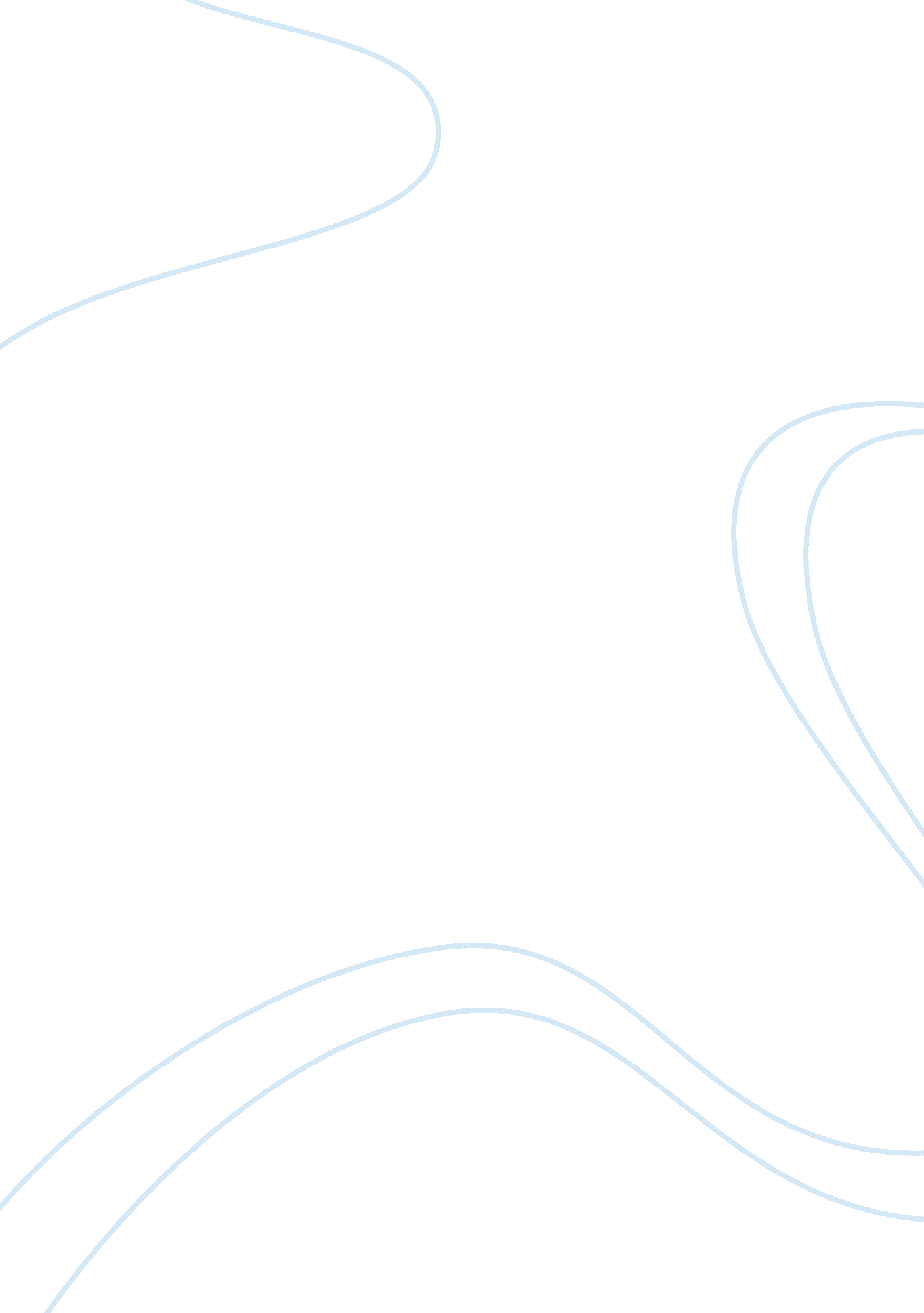 Life of dr. jose p. rizal essay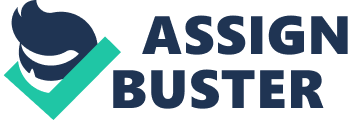 Upon learning that his mother was going blind, he decided to study medicine specializing in ophthalmology at the University of Santo Tomas Faculty of Medicine and Surgery but did not complete the program claiming discrimination made by the Spanish Dominican friars against the Filipino students. [14] Without his parents’ knowledge and consent, but secretly supported by his brother Paciano, he traveled alone to Europe: Madrid in May 1882 and studied medicine at the Universidad Central de Madrid where he earned the degree, Licentiate in Medicine. His education continued at the University of Paris and the University of Heidelberg where he earned a second doctorate. In Berlin he was inducted as a member of the Berlin Ethnological Society and the Berlin Anthropological Society under the patronage of the famous pathologist Rudolf Virchow. Following custom, he delivered an address in German in April 1887 before the anthropological society on the orthography and structure of the Tagalog language. He left Heidelberg a poem, “ A las flores del Heidelberg,” which was both an evocation and a prayer for the welfare of his native land and the unification of common values between East and West. At Heidelberg, the 25-year-old Rizal, completed in 1887 his eye specialization under the renowned Prof. Otto Becker. There he used the newly invented opthalmoscope (invented by the famous Professor Helmholtz) to later operate on his own mother’s eye. From Heidelberg, Rizal wrote his parents: “ I spend half of the day in the study of German and the other half, in the diseases of the eye. Twice a week, I go to the bierbrauerie, or beerhall, to speak German with my student friends. ” He lived in a Karlstra? e boarding house then moved to Ludwigsplatz. There, he met Reverend Karl Ullmer and stayed with them in Wilhemsfeld, where he wrote the last few chapters of “ Noli Me Tangere”. A plaque marks the Heidelberg building where he trained with Professor Becker, while in Wilhemsfeld, a smaller version of the Rizal Park with his bronze statue stands and the street where he lived was also renamed after him. A sandstone fountain in Pastor Ullmer’s ouse garden where R 